МУНИЦИПАЛЬНОЕ автономное ОБЩЕОБРАЗОВАТЕЛЬНОЕ УЧРЕЖДЕНИЕ гимназия № 24 имени М.в.Октябрьской  Г. ТомскАПРОГРАММАгимназической ученической конференции«ШАГИ В НАУКУ»Томск - 2019ПРОГРАММА КОНФЕРЕНЦИИПЕЧАТАЕТСЯ ПО РЕШЕНИЮ ОРГКОМИТЕТАСостав оргкомитета  гимназической ученической конференции«Шаги в науку»Якуба М.И., директор  гимназии - председатель оргкомитета.Филатова А.Б., заместитель директора по научно – методической работе  – заместитель председателя оргкомитета. Бабушкина С.В., заместитель директора по учебно-воспитательной работе.Кузякина А.В., заместитель директора по АХР.Селиванова С.А., педагог-организатор.Брагина Т.В., библиотекарь.Программа гимназической ученической конференции «Шаги в науку»2 марта 2019 г.Регламент работы секций: 11.15 -13.10Секция 1 «Исследовательский дебют во 2 классах». Группа 1Кабинет №33Члены жюри: Агафонова Светлана Витальевна, учитель начальных классов; Андрейчик Екатерина, обучающаяся 9А класса; Залешина Марина Александровна, учитель технологии.Секция 1 «Исследовательский дебют во 2 классах». Группа 2Кабинет №47Члены жюри: Никулина Татьяна Александровна, учитель начальных классов; Щукина анна Александровна, учитель английского языка; Столбова Анастасия, обучающаяся 9А класса.Секция 2 «Исследовательский дебют в 3 классах»Кабинет №32Члены жюри: Байдарова Леля Викторовна, учитель русского языка и литературы; Андрющенко Лев, обучающийся 10А класса; Столбова Надежда Владимировна, председатель Управляющего совета гимназии.Секция 3 «Исследовательский дебют в 3 классах»Кабинет №4Члены жюри: Сушкова Марина Васильевна, учитель начальных классов; Живцова Светлана Сергеевна, учитель начальных классов; Табагуа Виктория, обучающаяся 10А класса.Секция 4 «Исследовательский дебют в 4 классах»Кабинет №38Члены жюри: Шнайдер Наталия Анатольевна, учитель биологии; Козлова Яна Анатольевна, учитель начальных классов; Минаева Софья Сергеевна, мама ученицы 8А класса.Секция 5 «Исследовательский дебют в 4 классах»Кабинет №40Члены жюри: Огрызкова Нина Николаевна, учитель физики; Шепель Марина Викторовна, учитель начальных классов; Биткинина Алина, обучающаяся 9В класса; Мирзаева Фатима, обучающаяся 9В класса.Секция 6 «Исследовательский дебют в 5 классах: основы проектирования и технология»Кабинет №43Члены жюри: Вайвод Наталья Борисовна, педагог дополнительного образования; Копылова Наталия Николаевна, учитель начальных классов; Рубанова Мария, обучающаяся 10Б класса.Секция 7 «Исследовательский дебют в 5 классах: основы проектирования и технология»Кабинет №44Члены жюри: Заболоцкая Инна Геннадьевна, учитель русского языка и литературы; Жолудева Анастасия, обучающаяся 9Б; Казакова Александра, обучающаяся 9Б.Секция 8 «Исследовательский дебют в 5-6 классах: основы проектирования и технология»Кабинет №18Члены жюри: Липина Ольга Валентиновна, учитель начальных классов, Сусикова Вера Алексеевна, педагог-организатор ОБЖ, Нюхалова Дарья, обучающаяся 9Б класса; Киселева Наталья Валерьевна, мама ученицы 8Б класса.Секция 9 «Исследовательский дебют в 5 классах» Кабинет №36Члены жюри: Голодникова Тамара Васильевна, учитель истории и обществознания; Бевз Яна, обучающаяся 9Б класса; Малютина Вероника Сергеевна, мама ученицы 4В класса.Секция 10 «Исследовательский дебют в 5 классах: проекты в естественных науках»Кабинет №37Члены жюри: Устюгова Галина Васильевна, учитель химии; Анцыгина Юлия Сергеевна, учитель математики; Гаврилова Елизавета Алексеевна, мама ученика 2Б класса.Секция 11 «Исследования в разных предметных направлениях в 6-7 классах»Кабинет №30Члены жюри: Селиванова Светлана Андреевна, педагог-организатор, Прокопьева Ирина Геннадьевна, мама ученицы 8Б класса; Сизова Юлия, обучающаяся 11А класса.Секция 12 «Исследования в разных предметных направлениях в 8 классах»Кабинет №10Члены жюри: Казак Ольга Геннадьевна, учитель английского языка; Шаманцова Ярослава, обучающаяся 10А класса; Ерыгина Елизавета, обучающаяся 11А класса.Секция 13 «Исследования в разных предметных направлениях в 8 классах»Кабинет №24Члены жюри: Балковая Алёна Сергеевна, учитель французского языка; Скороходова Людмила Иннокентьевна, учитель английского языка, Гореликова София, обучающаяся 10Б класса; Ожерельева Елизавета Павловна, мама ученика из 6В класса.Секция 14 «Основы проектирования и технология»Кабинет №42Члены жюри:  Чеснокова Татьяна Васильевна, учитель  русского языка и литературы; Зятикова Надежда, обучающаяся 11Б;  Дунаева Маргарита, обучающаяся 11Б; Курохтина Наталья Александровна, мама ученика из 5Б класса.Секция 15 «Основы проектирования и технология»Кабинет №13Члены жюри:  Сенников Андрей Валерьевич, географии; Старенченко Елена, обучающаяся 11Б класса; Танаева Наталья Владимировна, мама ученика 5А класса.Секция 16 «Исследования в разных предметных направлениях в  8 классах»Кабинет №15Члены жюри: Канаева Лариса Александровна, учитель курса основ социализации личности, Романова Вера Гаривна, учитель математики, Григорьев Михаил, обучающийся 9Б класса, Белоусов Данила, обучающийся 9Б класса; Мехтиева Анна Валерьевна, мама ученицы из 6Б класса.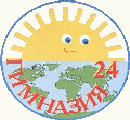 №Ф.И. участникаКлассТема работыРуководитель1Перминова Милослава2БОпасны ли змеи?Селиванова Светлана Андреевна, учитель начальных классов2Макгей Даниил2ББатарейки, сдавайтесьСушкова Марина Васильевна, учитель начальных классов3Хабибулин Кирилл2ГГальванический элемент и устройство и принципы работыЛипина Ольга Валентиновна, учитель начальных классов4Федченко Алиса2АУдивительные превращенияШепель Марина Викторовна, учитель начальных классов 5Борисов Максим,Евсеев Арсений,Колпакова Дарья,Огурцова Мария,Штин Глеб2АХвойные иголки не только у ёлкиШепель Марина Викторовна, учитель начальных классов6Попова Дарья2ВЕё Величество Зубная щёткаСамойленко Любовь Александровна, учитель начальных классов7Акимова Варвара2ВКак вырастить тыквуСамойленко Любовь Александровна, учитель начальных классов№Ф.И. участникаКлассТема работыРуководитель1Шепелева Виктория2БКак регулируется температура тела у человека и животныхСушкова Марина Васильевна, учитель начальных классов2Петрова Юлия2ГКрещенская вода: миф или реальность?Липина Ольга Валентиновна, учитель начальных классов3Бутакова Мария2ГЧем полезна шкурка бананаЛипина Ольга Валентиновна, учитель начальных классов4Иванова Ева2ГШоколадная историяЛипина Ольга Валентиновна, учитель начальных классов5Коленик Глеб2ВЛечат ли комнатные растения простудные заболеванияСамойленко Любовь Александровна, учитель начальных классов6Сулыга Тимофей2ВМолнияСамойленко Любовь Александровна, учитель начальных классов7Маевский Максим2ВЧто мы знаем о ледоколе?Самойленко Любовь Александровна, учитель начальных классов№Ф.И. участникаКлассТема работыФ.И.О. руководителя, должность1.Аносов Андрей, Абдукаримова Виктория, Мухорьянова Динара3АПочта: вчера, сегодня, завтраНикулина Татьяна Александровна, учитель начальных классов2.Бинеманн Дарья3АТайна шоколадаНикулина Татьяна Александровна, учитель начальных классов3.Базенков Игорь3АРоботы в нашей жизниНикулина Татьяна Александровна, учитель начальных классов4.Охотникова Софья3АСколько спортсмен должен пить водыНикулина Татьяна Александровна, учитель начальных классов5.Горовцова Маргарита3АНефтьНикулина Татьяна Александровна, учитель начальных классов6.Насибов Давид3АПочему взрывается попкорнНикулина Татьяна Александровна, учитель начальных классов7.Бабаев Мухамед3АВред фастфудаНикулина Татьяна Александровна, учитель начальных классов8.Юркова Алиса3БЗдоровый образ жизниКозлова Яна Анатольевна, учитель начальных классов9.Пальянова Екатерина      3ВМир глазами  кошекСамойленко Любовь Александровна, учитель начальных классов10.Сапрунова Ксения3ВЗимние забавыСамойленко Любовь Александровна, учитель начальных классов№Ф.И. участникаКлассТема работыФ.И.О. руководителя, должность1.Дедюхина София, Масловская Мария3АО слаймахНикулина Татьяна Александровна, учитель начальных классов2.Коробов Тимофей3АЧто делать с городским мусоромНикулина Татьяна Александровна, учитель начальных классов3.Карпов Роман3АПротивотанковая самоходная артиллерийская установка времен Великой Отечественной войныНикулина Татьяна Александровна, учитель начальных классов4.Касумова Камилла3АКак компьютер влияет на здоровье человекаНикулина Татьяна Александровна, учитель начальных классов5.Миронова Мария3АЖевательная резинка: от  Древнего Мира до наших днейНикулина Татьяна Александровна, учитель начальных классов6.Бурковский Ян3АКак сделать самому настольный хоккейНикулина Татьяна Александровна, учитель начальных классов7.Романовский Глеб3БХлеб всему головаКозлова Яна Анатольевна, учитель начальных классов8.Кобякова  Алиса3ВЗачем современному школьнику английский языкСамойленко Любовь Александровна, учитель начальных классов9.Валивач  Юлия3ВЧудо - пряникиСамойленко Любовь Александровна, учитель начальных классов№Ф.И. участникаКлассТема работыФ.И.О. руководителя, должность1.Базарный Роман4БЛюбимое мороженое готовлю самАгафонова Светлана Витальевна, учитель начальных классов2.Лосенков Роман4В100 рублей – карманные расходы или целое состояниеБабушкина Светлана Валерьевна, учитель начальных классов3.Ершова Анастасия4БКаша – еда нашаАгафонова Светлана Витальевна, учитель начальных классов4.Елизарова Анна4ВПрыжок молока в бессмертиеБабушкина Светлана Валерьевна, учитель начальных классов5.Малютина Алёна4ВЛегкая атлетика – королева спортаКовригин Сергей Павлович, учитель физической культуры6.Зельчан Илья4БПолезный фастфудАгафонова Светлана Витальевна, учитель начальных классов7.Сусленкова Ульяна4В«Здоровые зубы – залог здоровья!»Селиванова Светлана Андреевна, учитель начальных классов8.Шашова Дарья4ВБаскетболист С. БеловКовригин Сергей Павлович, учитель физической культуры9.Залешина Полина4БАллергия на шерсть? Заведи улиток!Агафонова Светлана Витальевна, учитель начальных классов10.Федяева Анастасия4БПриготовление колбасы в домашних условияхСеливанова Светлана Андреевна, учитель начальных классов№Ф.И. участникаКлассТема работыФ.И.О. руководителя, должность1.Шульц Константин4БИзготовление бумаги в домашних условияхАгафонова Светлана Витальевна, учитель начальных классов2.Руднева Ирина4БЗагадки янтаряАгафонова Светлана Витальевна, учитель начальных классов3.Нестеров Вадим4АБизбордКопылова Наталия Николаевна, учитель начальных классов4.Кудратов Руслан4АКомпьютерные игры: хорошо или плохоКопылова Наталия Николаевна, учитель начальных классов5.Клименко Мария4АУмный дом,  чем он полезенКопылова Наталия Николаевна, учитель начальных классов6.Луценко Вера4ВОкрашивание ткани в технике шибориСеливанова Светлана Андреевна, учитель начальных классов7.Барыбина Елизавета4АХомякиКопылова Наталия Николаевна, учитель начальных классов8.Дубоделова  Елизавета4ВЧудо – мыло своими рукамиСеливанова Светлана Андреевна, учитель начальных классовТетенёва Анна Валентиновна, мама9.Девяшина Наталия4АСоздание куклы –перевёртышаКопылова Наталия Николаевна, учитель начальных классов10.Махрина Анна4БВыбираем лакомство для животныхСеливанова Светлана Андреевна, учитель начальных классов11.Жидяев Денис4БЗдоровые сибирские продуктыСеливанова Светлана Андреевна, учитель начальных классов№Ф.И. участникаКласс Тема работыФ.И.О. руководителя, должность1Баходирова ЖасминаРыжкова Ярослава Мельникова Алиса5АКак приготовить пирог «Коврига»Залешина Марина Александровна учитель технологии2Постникова Анастасия5АДесерты ЕвразииЗалешина Марина Александровна, учитель технологии3Обносов ПрохорБайрамов Кенан5АСвой рецепт тортаЛисина Татьяна Григорьевна учитель технологии, 4Евдокимова Береника5АПриготовление капкейковЗалешина Марина Александровна, учитель технологии5Нецветаева АнастасияПетрушкевич Анастасия5АПравильное питание для детей 11 летЗалешина Марина Александровна, учитель технологии6Величко Ольга5АСекреты итальянской кухниЗалешина Марина Александровна, учитель технологии 7Елагина Наталья5АТортик своими рукамиЛисина Татьяна Григорьевна учитель технологии, 8Плотникова Екатерина5АЧто можно сделать из остатков тканиЛисина Татьяна Григорьевна, учитель технологии9Мызенко МарияШульц Вероника5АСкрапбукингЛисина Татьяна Григорьевна, учитель технологии №Ф.И. участникаКлассТема работыФ.И.О. руководителя, должность1Антонова Алиса5БТканиСеливанова Светлана Андреевна, учитель начальных классов Залешина Марина Александровна, учитель технологии2Архипова КристинаБуркова Полина5БСуши и роллыСеливанова Светлана Андреевна, учитель начальных классов Залешина Марина Александровна, учитель технологии3Бочтарев Андрей5БКедровые орешкиСеливанова Светлана Андреевна, учитель начальных классов Залешина Марина Александровна, Лисина 4Васильев Владислав5БЯичницаСеливанова Светлана Андреевна, учитель начальных классов Залешина Марина Александровна5Васильев Денис Григорьев Вадим5БВыжигание по деревуСеливанова Светлана Андреевна, учитель начальных классов Лисина Татьяна Григорьевна, учитель технологии6 Волчкова    Алина5БРазличные антистрессыСеливанова Светлана Андреевна, учитель начальных классов Лисина Татьяна Григорьевна, учитель технологии7Воронина АленаЛавренюк Арина5БОрганайзеры. Компактное хранение вещейСеливанова Светлана Андреевна, учитель начальных классов Лисина Татьяна Григорьевна, учитель технологии8Старцева ДарьяНесмеянова Яна5БПицца – вред или польза?Залешина Марина Александровна9Казакова Евгения5ББрелкиЛисина Татьяна Григорьевна, учитель технологии№Ф.И. участникаКлассТема работыФ.И.О. руководителя, должность1Столяров Максим5АПицца своими рукамиЛисина Татьяна Григорьевна учитель технологии, 2Огаркова Дана5АДесерты LightЗалешина Марина Александровна, учитель технологии3Калюта МаргаритаШагова Софья5АКулинарное путешествие в АзиюЗалешина Марина Александровна, учитель технологии4Кудяков Александр5АПриготовление торта «Зебра»Лисина Татьяна Григорьевна, учитель технологии 5Егорова Валерия5БЛизуны и смайлыСеливанова Светлана Андреевна, учитель начальных классов Залешина Марина Александровна6Косенкова АннаБалясова Полина5АМягкая игрушкаЗалешина Марина Александровна, учитель технологии7Лугинин Кирилл5АЗавтрак для всей семьиЗалешина Марина Александровна, учитель технологии8Трефилов Никита5АВред и польза шоколадаЛисина Татьяна Григорьевна, учитель технологии9Стрельников Андрей5АКлюква. От куста до морсаЛисина Татьяна Григорьевна, учитель технологии№Ф.И. участникаКласс Тема работыФ.И.О. руководителя, должность1Шувалова Элиза5АПланеты пригодные для жизниЗалешина Марина Александровна, учитель технологии2Колмогоров  Арсений5АОсобенности зимней рыбалки на таежном озереЛисина Татьяна Григорьевна, учитель технологии3Соколов Егор 5БПервый российский императорСеливанова Светлана Андреевна, учитель начальных классов Лугинина Елена Анатольевна,учитель английского языка4Сочнева Валерия5БДворцы в КрымуСеливанова Светлана Андреевна, учитель начальных классов Лугинина Елена Анатольевна, учитель английского языка6Курохтин  Игорь5БПрирода суеверий на примере Карго-культаСеливанова Светлана Андреевна, учитель начальных классов Лугинина Елена Анатольевна, учитель английского языка5Комяков Георгий5БКомиксыСеливанова Светлана Андреевна, учитель начальных классов Лугинина Елена Анатольевна, учитель английского языка6Шпилькин Владимир 5БФутбол и его историяСеливанова Светлана Андреевна, учитель начальных классов Лугинина Елена Анатольевна, учитель английского языка7Одышев Артемий5ААдаптированный светофорный перекресток для микрорайона Северный парк, Томского районаЧерных Алексей Андреевич, педагог дополнительного образованияМАОУ «Центр планирования карьеры»8Губайдуллин ТимурМальков Марк5АСоздание машины ГолдбергаЗалешина Марина Александровна, учитель технологии№Ф.И. участникаКласс Тема работыФ.И.О. руководителя, должность1Черкасов Алексей5БВлияние плавания на организм человека Лугинина Елена Анатольевна, учитель английского языка2Кириенко Андрей5АКак сделать электромагнитЛисина Татьяна Григорьевна, учитель технологии3Дериглазов Роман5БЗмеи - хорошие или плохиеМолокова Татьяна Анатольевна, учитель биологии Лугинина Елена Анатольевна, учитель английского языка4Шаненков Артем5БЯды вокруг нас и противоядиеЛугинина Елена Анатольевна, учитель английского языка5Быкова Арина5БВторая жизнь пластиковому стеклуЛугинина Елена Анатольевна, учитель английского языка6Доманова Даша 5БО чем молчит снег? Молокова Татьяна Анатольевна, учитель биологииЛугинина Елена Анатольевна, учитель английского языка7Захарова АнастасияСуворова Нелли5БСытый енот – добрый енотМолокова Татьяна Анатольевна, учитель биологии Лугинина Елена Анатольевна, учитель английского языка8Беломытцева Светлана5БТакой разный аспирин…Селиванова Светлана Андреевна, учитель начальных классов9Ковылин Игорь5БМоре, в котором нельзя утонутьЛугинина Елена Анатольевна, учитель английского языка№Ф.И. участникаКласс Тема работыФ.И.О. руководителя, должность1.Ожерельев Семен6ВДетектор лжиЛиповка Евгений Владимирович, учитель истории и обществознание2.Крылов Денис7БИзменения поверхности Земли в результате процесса глобального потепления Сенников Андрей Валерьевич, учитель географии3.Майкова Кристина7БТайна китайского иероглифаСенников Андрей Валерьевич, учитель географии4.Аракелян Арина7БОсобенности формирования полезных привычек в подростковом возрастеЛейцина Ольга Михайловна, педагог-психолог5.Фельзингер Татьяна6ВЭкто- и энтопаразиты человекаШнайдер Наталия Анатольевна, учитель биологии6.Осипов Антон6БМой любимый вид спортаМигаль Владимир Николаевич, учитель физической культуры7.Большунова Мирослава 6БОценка качества воздуха по данным видового разнообразия лишайников на примере с.ГубиноШнайдер Наталья Анатольевна, учитель биологии8.Полынский Кирилл7БРабота в технике декупаж и технике квилингЛисина Татьяна Григорьевна, учитель технологии№Ф.И. участникаКласс Тема работыФ.И.О. руководителя, должность1Аминов Богдан8БФутбол в России и Германии: различия и сходства.Карпова Людмила Алексеевна, учитель немецкого языка2.Житник Мария8ББессонница, причины появления и советы для полезного сна.Карпова Людмила Алексеевна, учитель немецкого языка3.Креслина Алена8АИз истории развития фитнесса.Карпова Людмила Алексеевна, учитель немецкого языка4.Плотникова Злата8АРазвитие архитектуры Берлина.Карпова Людмила Алексеевна, учитель немецкого языка5.Ушаков Федор8АЗдоровый образ жизни в 21 веке.Карпова Людмила Алексеевна, учитель немецкого языка6.Петров Кирилл8АБаскетбол в России и ГерманииКарпова Людмила Алексеевна, учитель немецкого языка7.Мещеряков Николай8БСравнение архитектуры эпохи барокко в Чехии и ГерманииКарпова Людмила Алексеевна, учитель немецкого языка8.Войцеховская Софья8БТопонимика: названия городских улицКуликова Лилия Геннадьевна, учитель русского языка9.Столбова Екатерина8ББританская королевская семьяСкороходова Людмила Иннокентьевна, учитель английского языка10.Минаева Ника8АБуктрейлер как способ привлечения детей к чтению.Балковая Алёна Сергеевна, учитель французского языка№Ф.И. участникаКласс Тема работыФ.И.О. руководителя, должность1.Булатова Светлана8БШкольный обмен в России и странах Европы.Карпова Людмила Алексеевна, учитель немецкого языка2.Киселева Ксения8БКак празднуется Пасха в России и Германии.Карпова Людмила Алексеевна, учитель немецкого языка3.Мотовилова Вероника8АСпорт в Германии и России.Карпова Людмила Алексеевна, учитель немецкого языка4.Рябченко Алексей8АСравнение чешского и немецкого автоспорта.Карпова Людмила Алексеевна, учитель немецкого языка5.Чернышова Арина8АПереработка мусора в Германии и России.Карпова Людмила Алексеевна, учитель немецкого языка6.Гунько Анна 8БПутешествие по РейнуКарпова Людмила Алексеевна, учитель немецкого языка7.Блещавенко Анна8АТема страха в произведении С. Лема «Солярис»Куликова Лилия Геннадьевна, учитель русского языка8.Мамоян Ариана8БМир и окружающая средаЛевицкая Ирина Николаевна, учитель немецкого языка9.Румянцев Антон (история)8БФеном дуэли в русской истории XIX векаГолодникова Тамара Васильевна, учитель истории и обществознания10.Волосожар Александр8АРыцарствоГолодникова Тамара Васильевна, учитель истории и обществознания№Ф.И. участникаКлассТема работыФ.И.О. руководителя, должность1.Бабаева Сара 8БТарелка в технике декупажЛисина Татьяна Григорьевна, учитель технологии 2.Ермолина Анастасия 8БИзготовление панно Залешина Марина Александровна, учитель технологии 3.Черниенко Екатерина8АМое хоббиЛисина Татьяна Григорьевна, учитель технологии4.Телицын Клин 8БГрузинская кухняЗалешина Марина Александровна, учитель технологии 5.Сабанова Дарья (ИЗО)8БСравнение  картин средних веков и нашего времениЛисина Татьяна Григорьевна, учитель технологии6.Брюханцева Марина8АДекор дредовЛисина Татьяна Григорьевна, учитель технологии7.Кудрявцева Екатерина8АБрошь из бисераЛисина Татьяна Григорьевна, учитель технологии8.Носуленко Лада8АРосписьЛисина Татьяна Григорьевна, учитель технологии9.Пешкова Анастасия8АКартина из алмазной мозаикиЛисина Татьяна Григорьевна, учитель технологии№Ф.И. участникаКлассТема работыФ.И.О. руководителя, должность1.Эккерт Валерия8АПлетение фенечекЛисина Татьяна Григорьевна, учитель технологии2.Баркова Кира 8БВ темпе вальсаЛисина Татьяна Григорьевна, учитель технологии3.Парамонов Дмитрий8БИзготовление мороженого в домашних условиях Залешина Марина Александровна, учитель технологии 4.Самойлова Варвара8БИстория французской кухни Лисина Татьяна Григорьевна, учитель технологии5.Юровская Диана8БСыры и виды сыровЗалешина Марина Александровна, учитель технологии 6.Абрамов Вячеслав8АДекоративное панноЛисина Татьяна Григорьевна, учитель технологии7.Кибак Мария8АПриготовление ролловЛисина Татьяна Григорьевна, учитель технологии8.Мирзазаде Эльвин8АИтальянские блюдаЛисина Татьяна Григорьевна, учитель технологии9.Обносова Ася8АСоздание образа персонажа или косплейЛисина Татьяна Григорьевна, учитель технологии10.Ромов Константин8АПриготовление торта «Черный принц»Лисина Татьяна Григорьевна, учитель технологии№Ф.И. участникаКлассТема работыФ.И.О. руководителя, должность1Валекжанин Денис 8БЭлектромобиль «Tesla»Стоев Станислав Михайлович, учитель информатики2Медведев Артём 8БМашинное обучение: создание нейронной сети Стоев Станислав Михайлович, учитель информатики3Питерский Павел 8БТетрис в 3D технологии Стоев Станислав Михайлович, учитель информатики4Пашина София8БПравильное питание – залог стройной фигурыШнайдер Наталия Анатольевна, учитель биологии5Андреева Алина8АРазбор графического редактора Point Tool.Sai 2Стоев Станислав Михайлович, учитель информатики6Петерленко Виолетта8АРазличные доказательства теоремы ПифагораАнцыгина Юлия Сергеевна, учитель математики7.Аманов Аян 8ББюджет подростка Залешина Марина Александровна, учитель технологии 8.Прокопьева Мария 8ББюджет Томской, Новосибирской, тюменской областей на основе бюджета семьиЗалешина Марина Александровна, учитель технологии 